Уважаемые ЗаказчикиПриказом Минстроя России от 12.05.2017 г. № 78З/пр утверждены Требования к формату электронных документов, представляемых для проведения государственной экспертизы проектной документации и (или) результатов инженерных изысканий и проверки достоверности определения сметной стоимости строительства, реконструкции, капитального ремонта объектов капитального строительства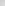 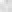 В соответствии с пунктом 2 Требований электронные документы представляются в виде файлов в формате XML согласно схемам, размещенным на официальном сайте Минстроя России и вводятся в действие по истечении трех месяцев со дня размещения.C 27.02.2023 г. на официальном сайте Минстроя России размещена ХМL-схема раздела № 1 проектной документации «Пояснительная записка», срок ввода в действие которой наступил 16.06.2023 г.В целях надлежащего исполнения требований приказа от 12.05.2017 г. № 78З/пр ООО «ЦНЭ» с 01.09.2023 г. прекращает прием раздела № 1 проектной документации «Пояснительная записка» в непредусмотренных приказом форматах.Сервис для формирования пояснительной записки в формате XML можно скачать в личном кабинете Единой цифровой платформы экспертизы, расположенному в сети Интернет по адресу https://platformaexpert.ru/workplace.Проверить пояснительную записку, подготовленную в формате XML, можно посредством сервиса «Программный комплекс проверки XML-документов», расположенного в сети Интернет по адресу https://checkxml.gge.ru/.